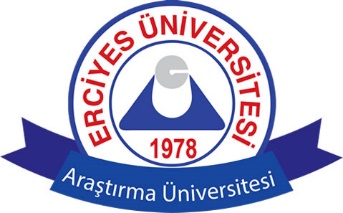 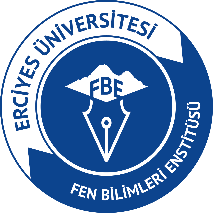 I confirm that the information I provided above is correct.                                                                                                                                   Name Surname Signature                                                                                                                                      CandidateAPPLICATION DOCUMENTS FOR INTERNATIONAL STUDENTS1. Application form.2. The approved photocopy of valid Passport3. The approved photocopy of Diploma or Graduation Certificate4. The approved photocopy of transcripts. The transcript that shows the courses taken and the grades achieved must be submitted. PhD program applicants must submit both their graduate and undergraduate transcripts.    For admission to a Master of Science program, applicants must have graduated from an undergraduate program. The average should be at least 2 out of 4. For admission to a PhD program, applicants must have Master of Science certificate. The average should be at least 2,5 out of 4. 5. For the candidates applying for the graduate programs, the Foreign Language Exam Result Document of YDS, e- YDS, YÖKDİL or TOELF (or equivalence), which must be indicated at least 55 out of 100 for PhD.           For English programs: the candidates must be obtained at least 70 out of 100 for a master of science program, at least 80 out of 100 for a PhD program, from a foreign language exam of YDS, e- YDS, YÖKDİL or TOELF (or equivalence).6. For Turkish programs, the proficiency certificate of Turkish must be obtained from ERSEM/TÖMER (or equivalence) indicating at least C1 grade level certificate. But, for foreign students who have completed the undergraduate / graduate education in Turkey is not required.7. Recognition certificate must be obtained from the Council of Higher Education (YÖK) in Ankara.8. Curriculum Vitae (It must be written in English)